คู่มือแสดงขั้นตอนการยื่นขอจริยธรรมการวิจัยในมนุษย์1. เข้าเว็ปไซต์สถาบันวิจัย http://www.researcher.ru.ac.th/Login.php และลงชื่อเข้าใช้ระบบ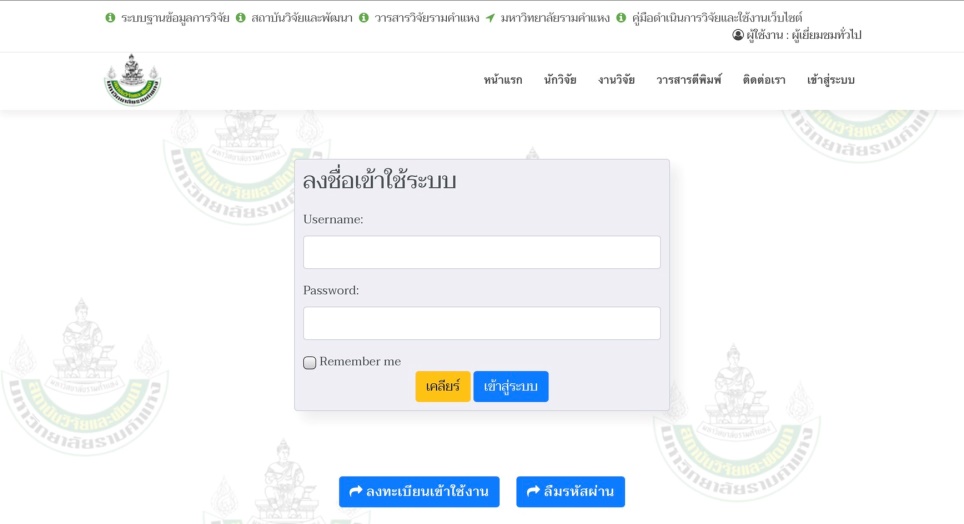  2. เลือกหัวข้อ “จริยธรรมและจรรยาบรรณการวิจัย ม.รามคำแหง”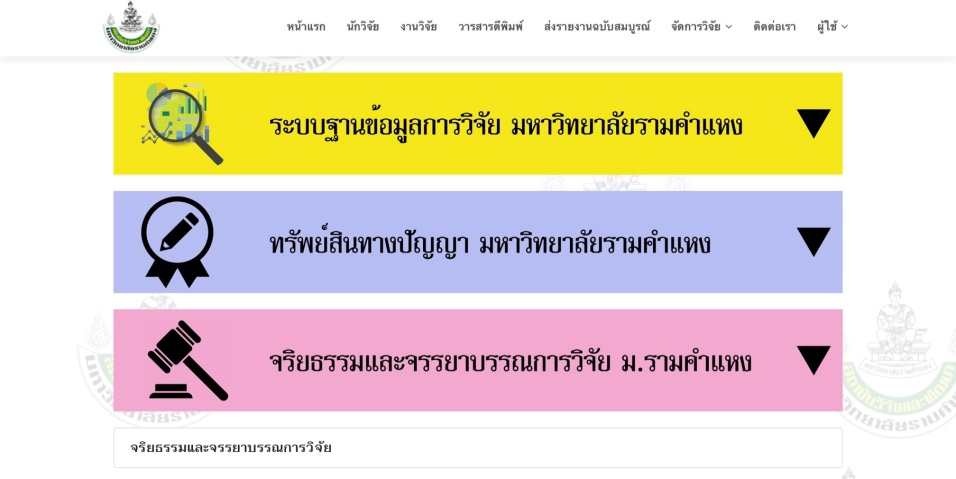 ๓. เลือกหัวข้อแถบสีน้ำเงิน “กรอกแบบฟอร์มจริยธรรม”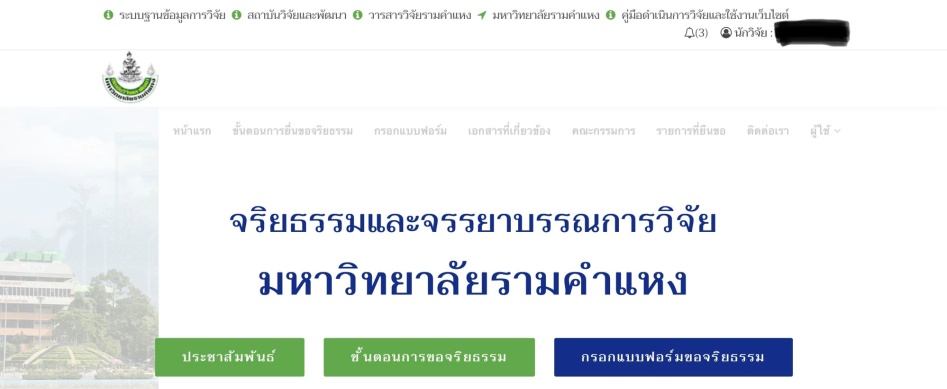 ๔. เลือกหัวข้อแถบสีเขียวอ่อน “จริยธรรมการวิจัยที่เกี่ยวข้องกับมนุษย์”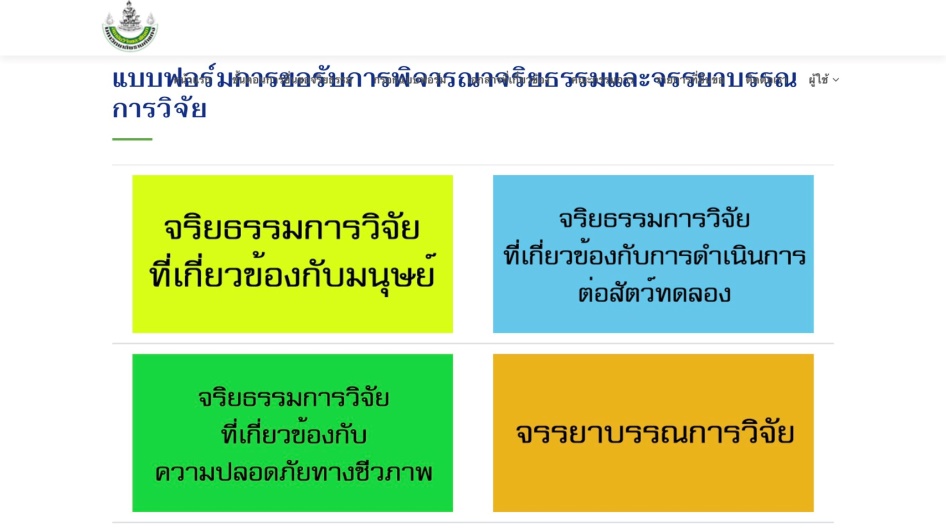 ๕. เริ่มต้นกรอกข้อมูลในส่วนที่ ๑ : ข้อมูลโครงการวิจัย ตามภาพด้านล่าง 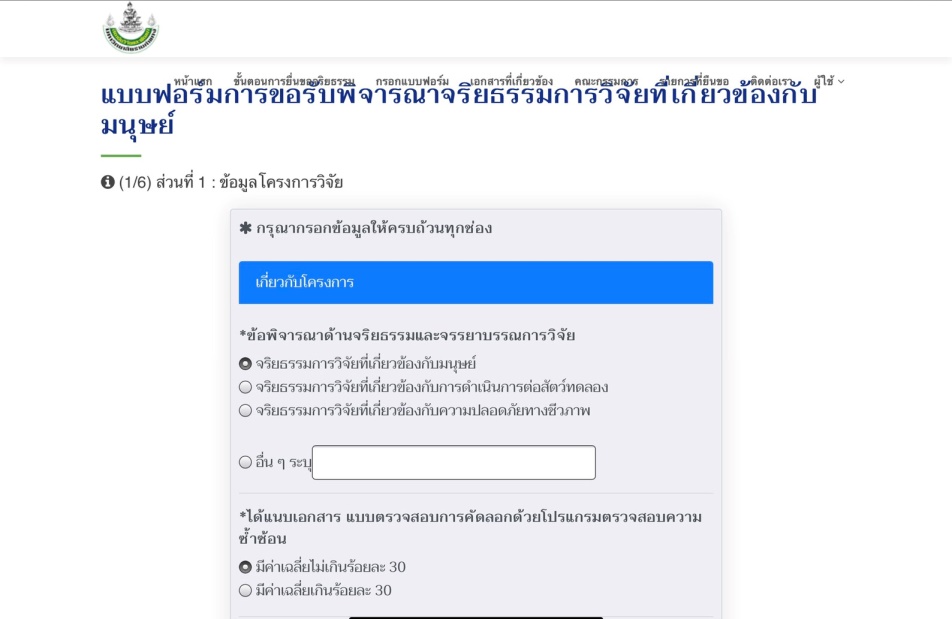 หมายเหตุ: เอกสารแนบสำหรับตรวจสอบการคัดลอก หรืออักขราวิสุทธิ์ สามารถดำเนินการได้ผ่าน http://plag.grad.chula.ac.th/ โดยให้ใช้เมล์ของมหาวิทยาลัย และสามารถเช็คผลที่ส่งกลับมาทางเมล์ได้ภายในไม่กี่ชั่วโมงหากมีคิวไม่เกิน 100 คิว 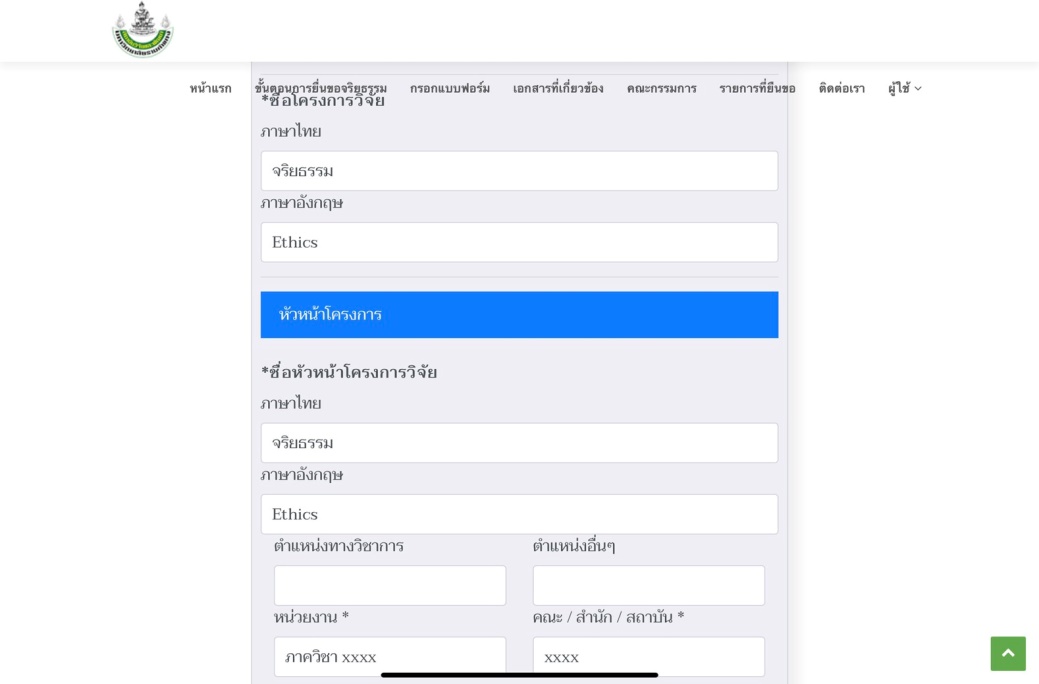 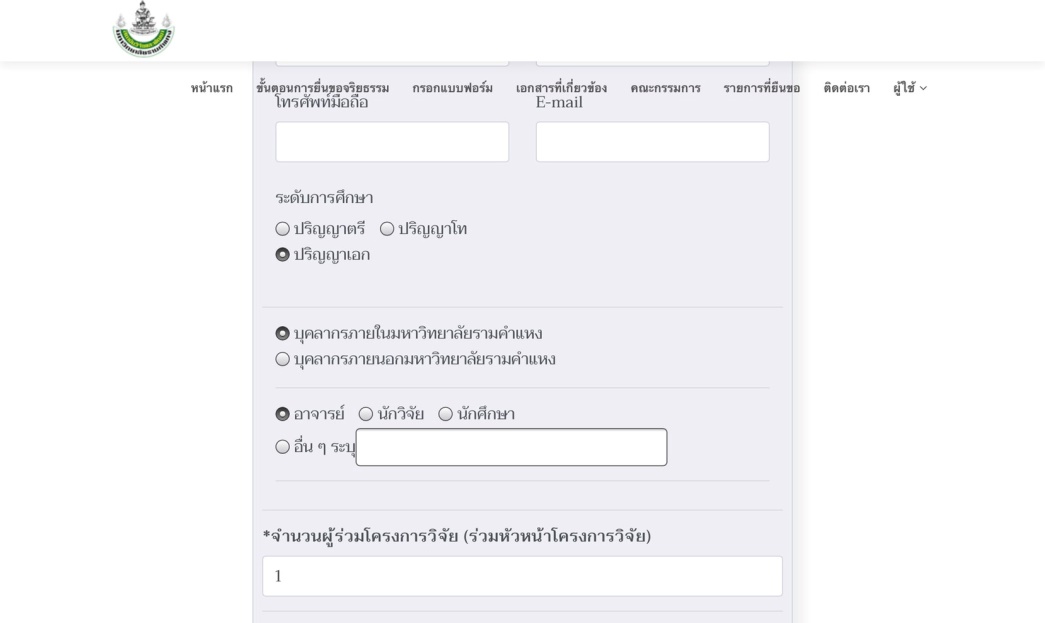 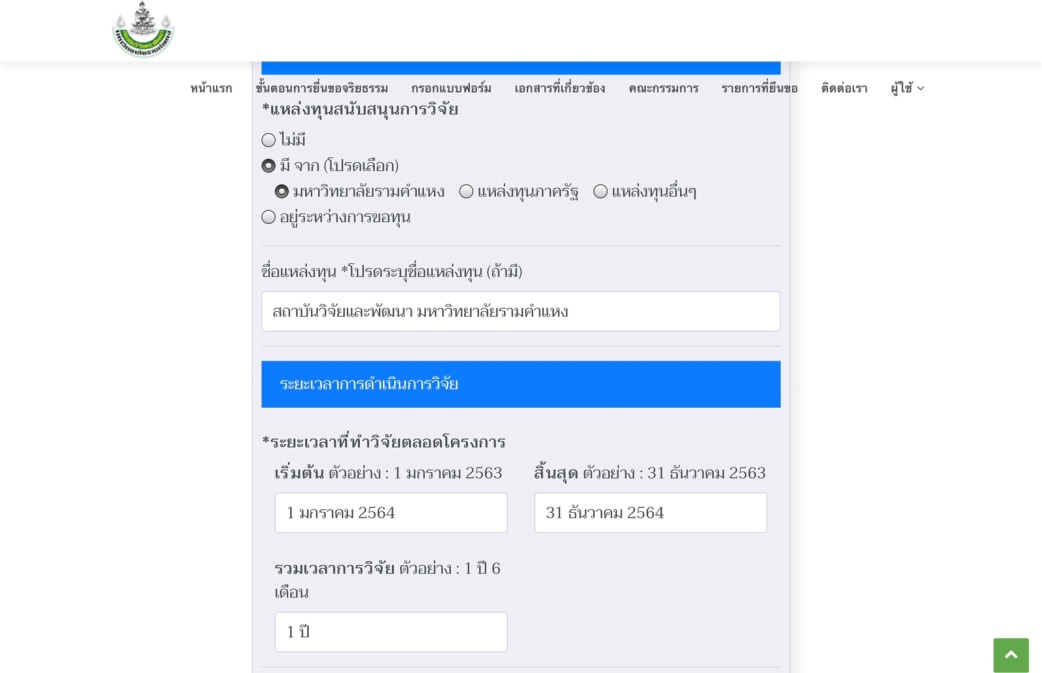 ๖. กรอกข้อมูลส่วนที่ ๒ : รูปแบบการวิจัยจริยธรรม ตามภาพด้านล่าง 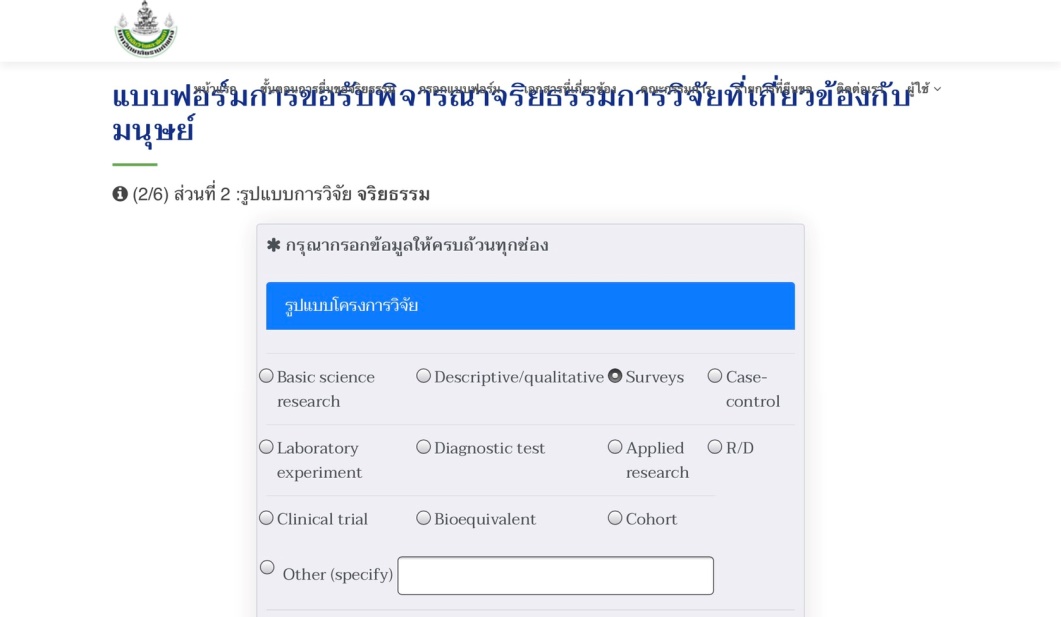 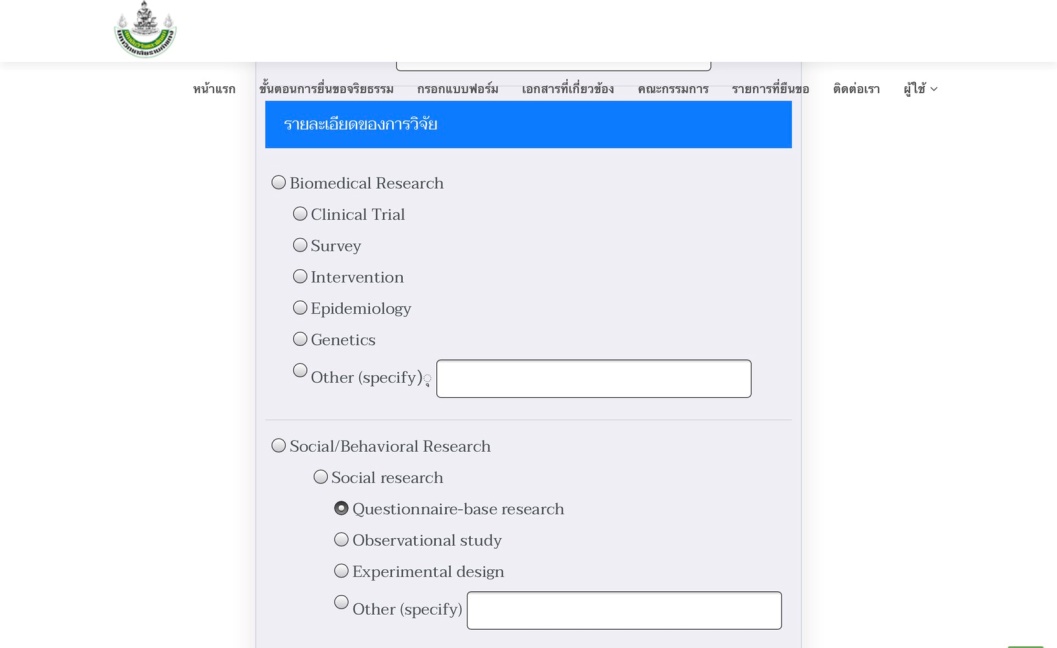 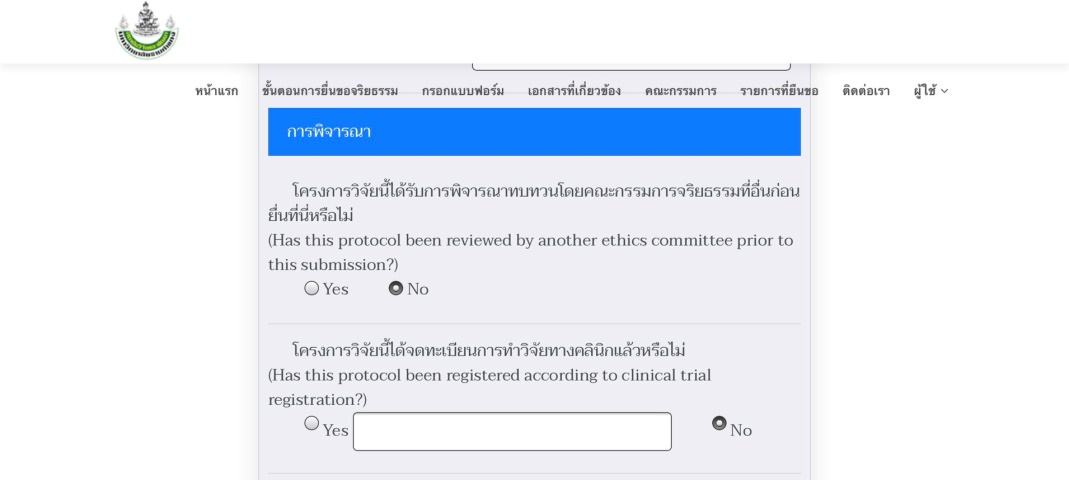 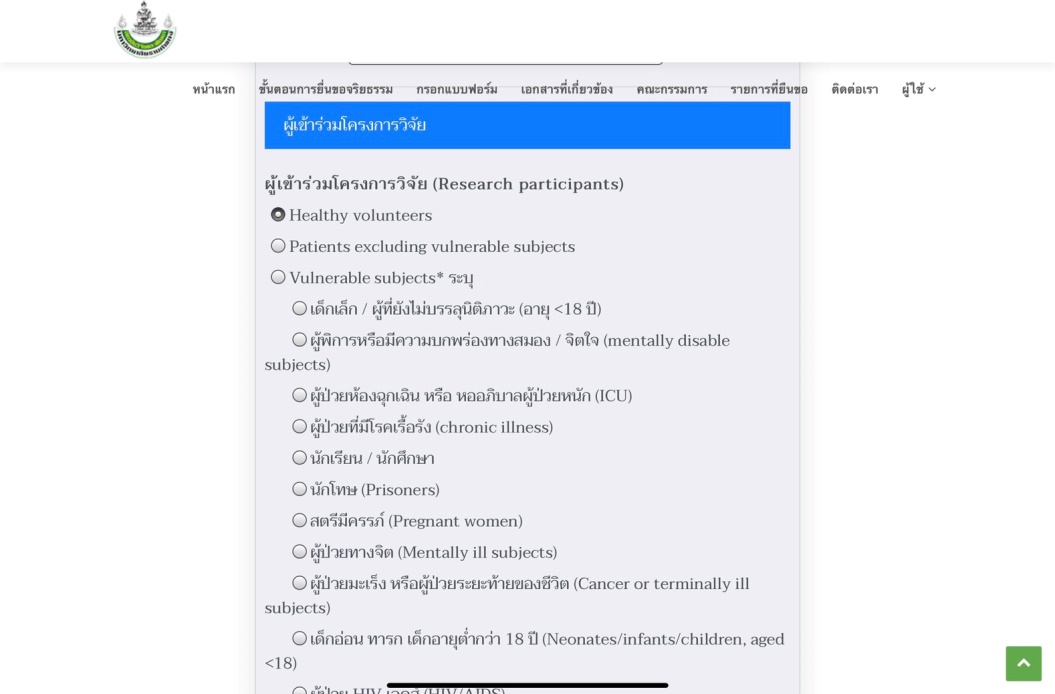 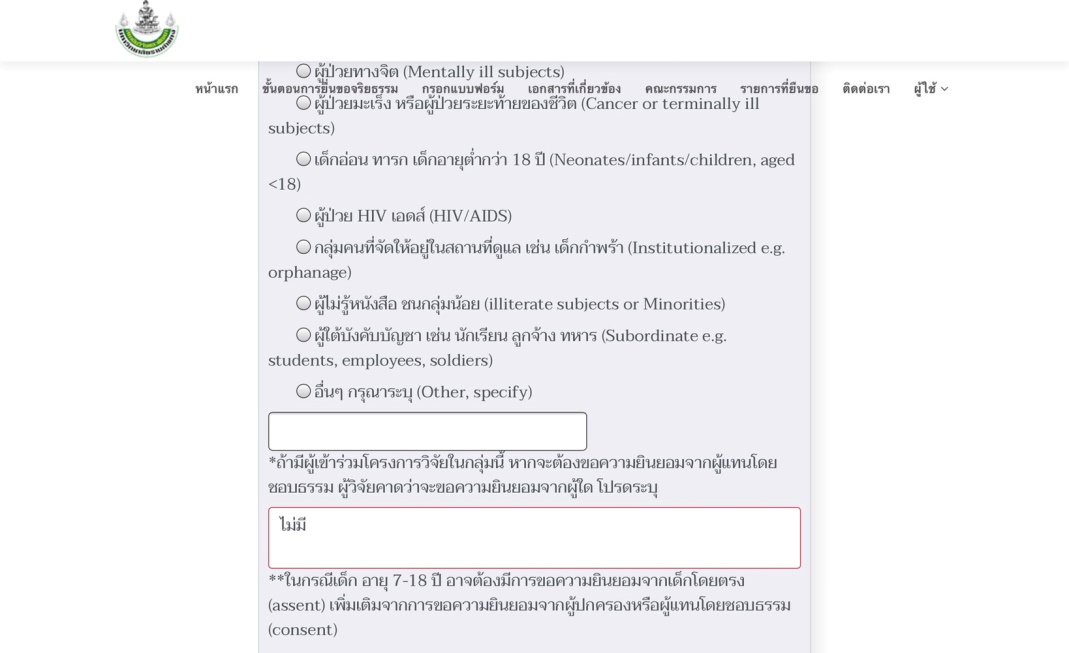 ๗. กรอกข้อมูลส่วนที่ 3 : เกี่ยวกับอาสาสมัครของโครงการจริยธรรม ตามภาพด้านล่าง 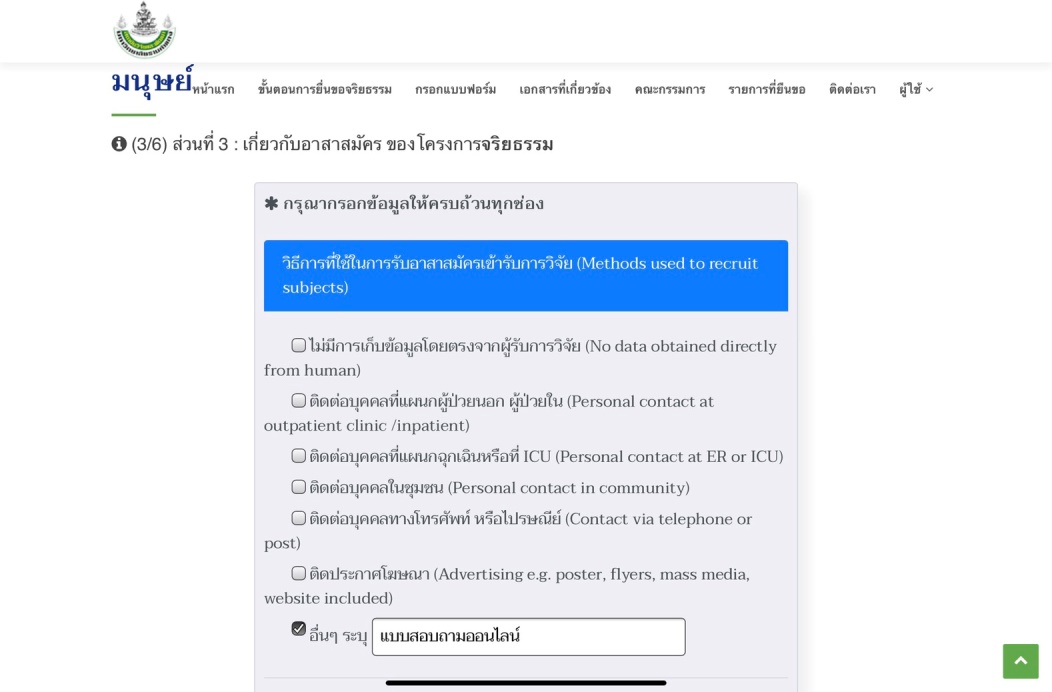 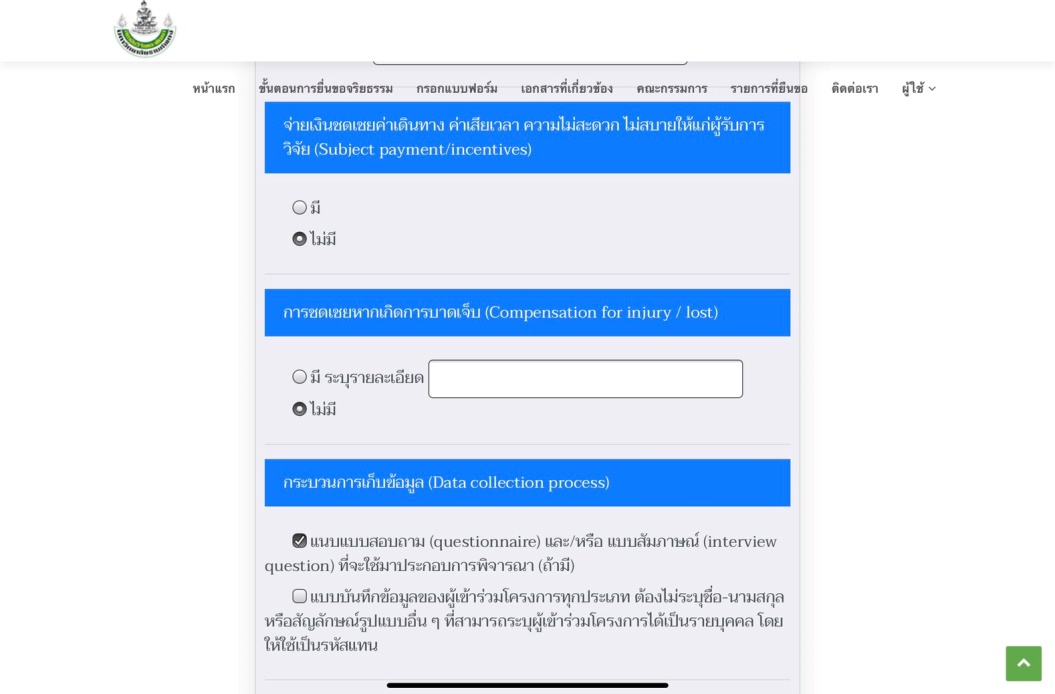 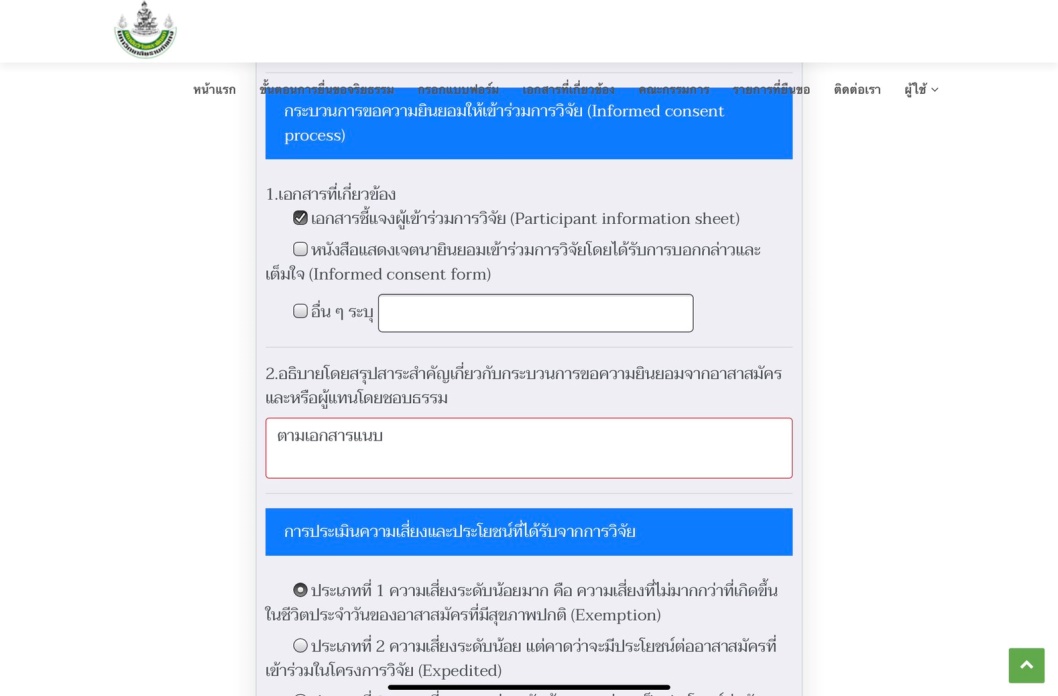 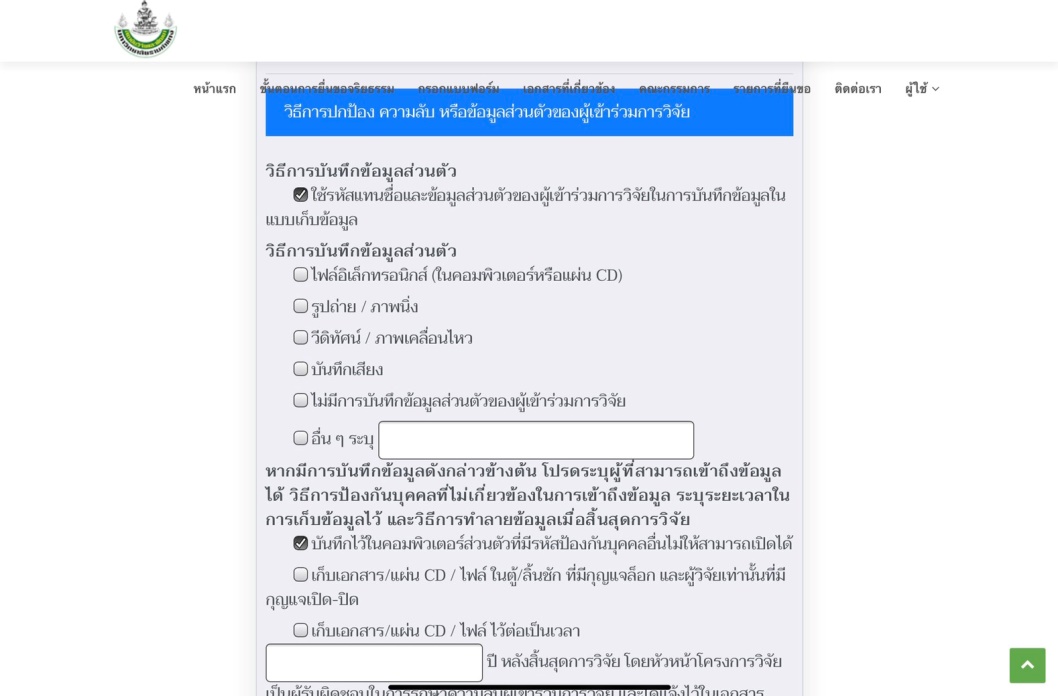 ๘. กรอกข้อมูลส่วนที่ ๔ : มาตรการต่างๆ เกี่ยวกับเหตุการณ์ไม่พึงประสงค์ ตามภาพด้านล่าง 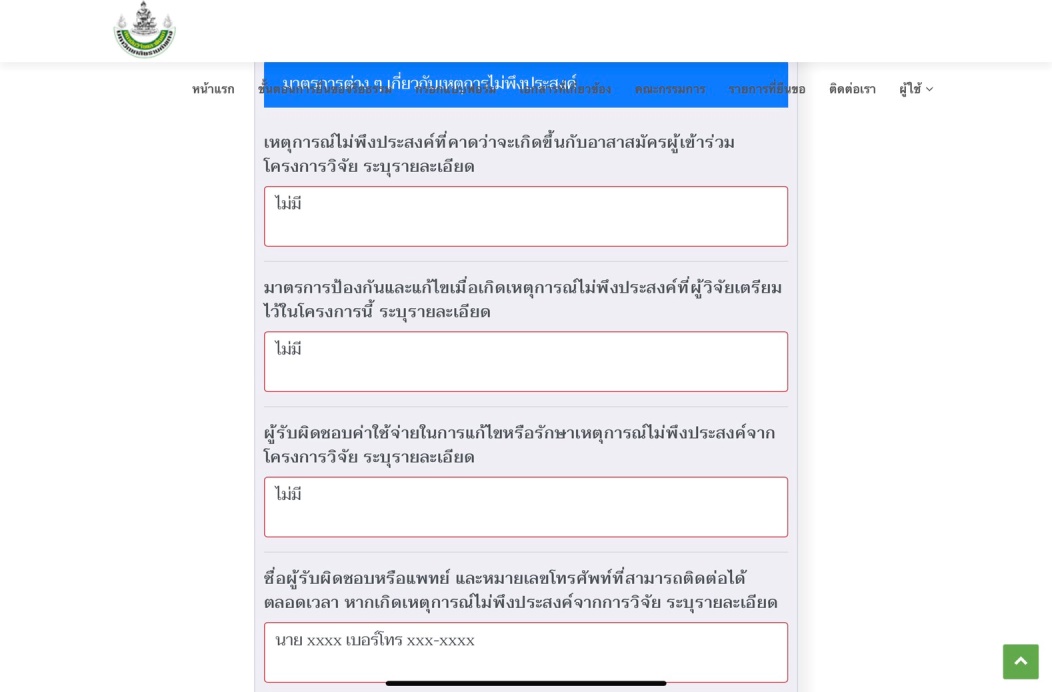 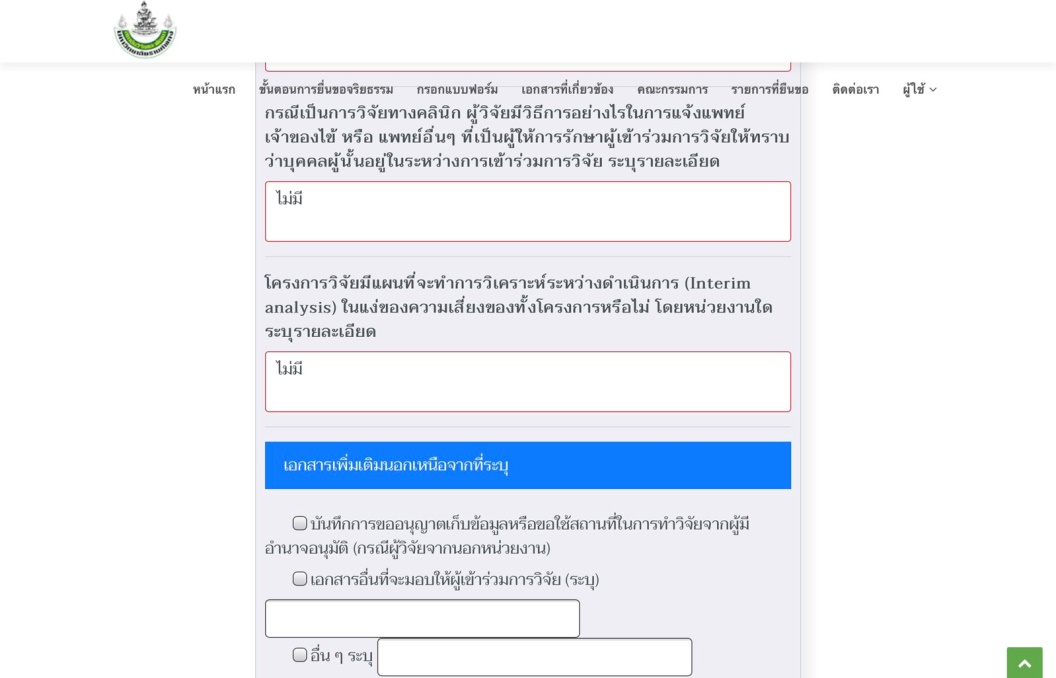 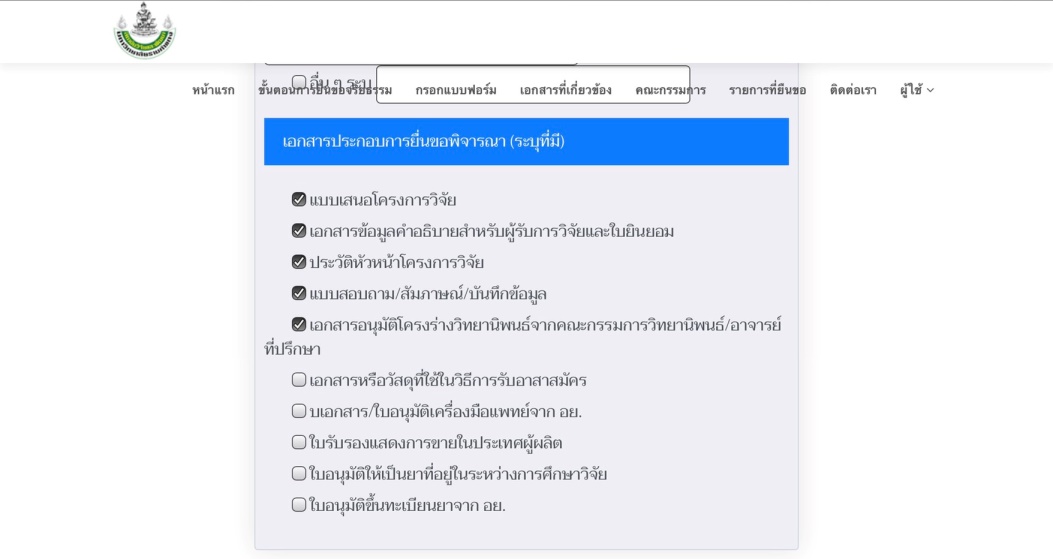 ๙. ตรวจสอบข้อมูลในส่วนที่ ๕ : นักวิจัยในโครงการ : จริยธรรม ตามภาพด้านล่าง 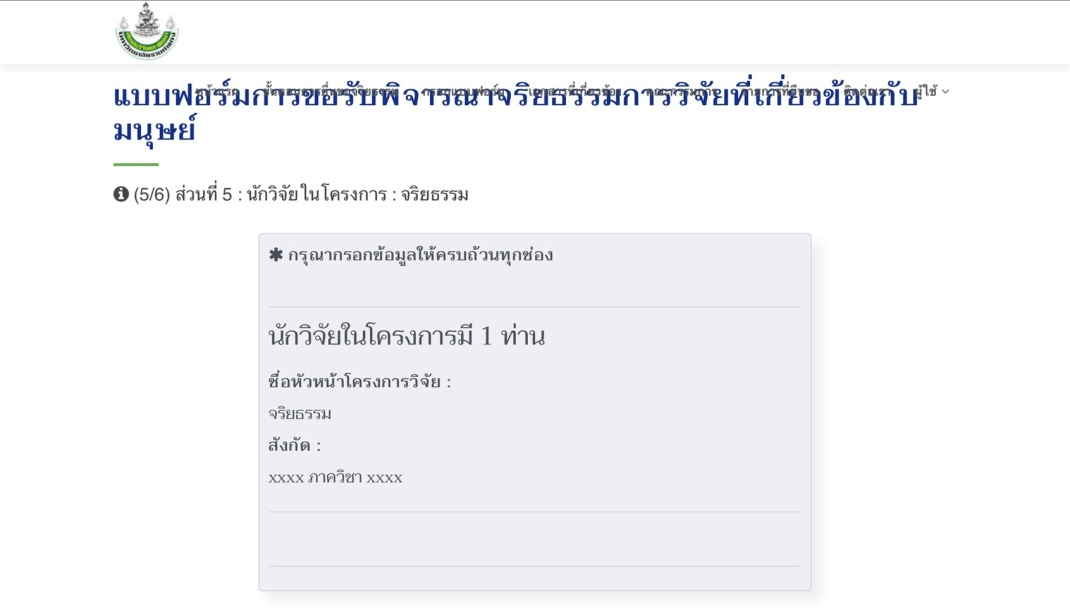 ๑๐. ตรวจสอบข้อมูลในส่วนที่ ๖ : ตรวจสอบความถูกต้องและเพิ่มเอกสารแนบโครงการ : จริยธรรม ตามภาพด้านล่าง 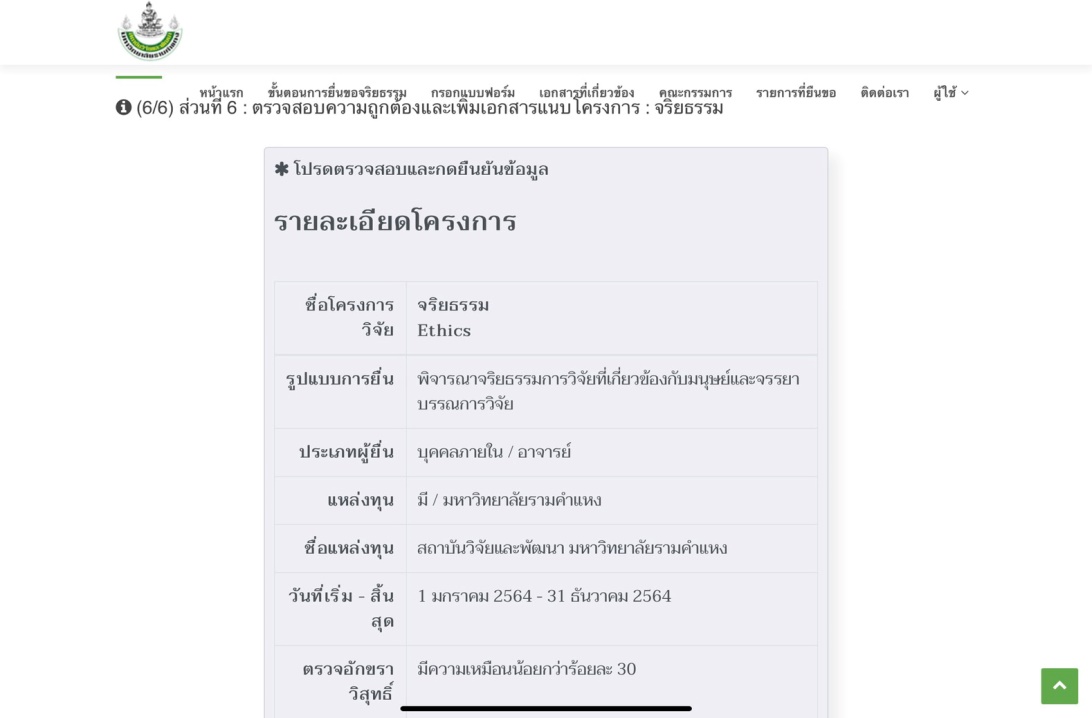 หมายเหตุ: ดาวโหลดไฟล์ .pdf ข้อเสนอโครงการวิจัย ผลการตรวจความซ้ำซ้อน และเอกสารอื่นๆ ให้ครบถ้วน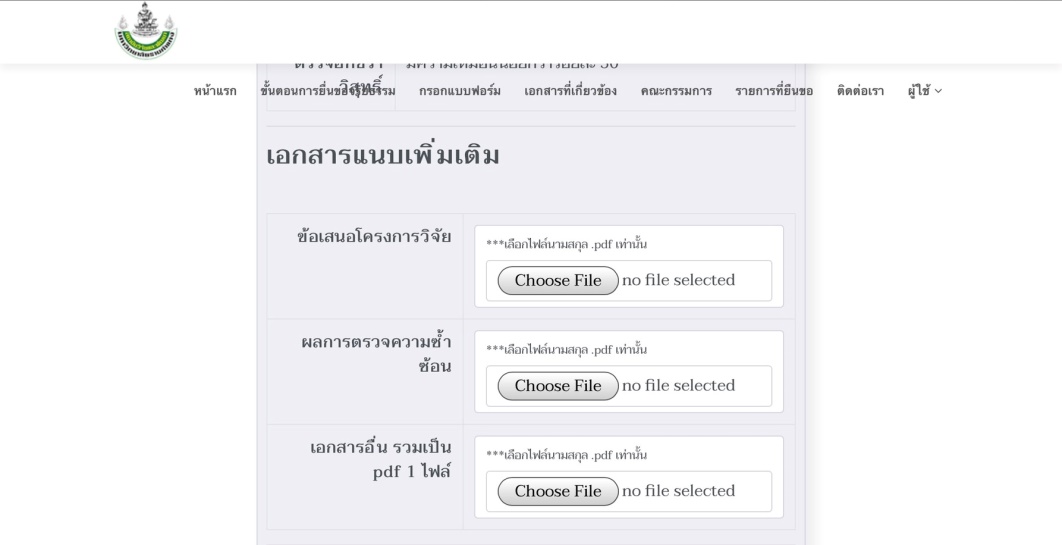 ๑๑. ตรวจสอบความถูกต้องครั้งสุดท้าย หากมั่นใจแล้วกด “ข้าพเจ้าขอยืนยัน...” และกด “ถัดไป” เพื่อรับแบบฟอร์ม       การขอรับการพิจารณาจริยธรรมการวิจัยที่เกี่ยวข้องกับมนุษย์ที่ออกเลขกำกับแล้ว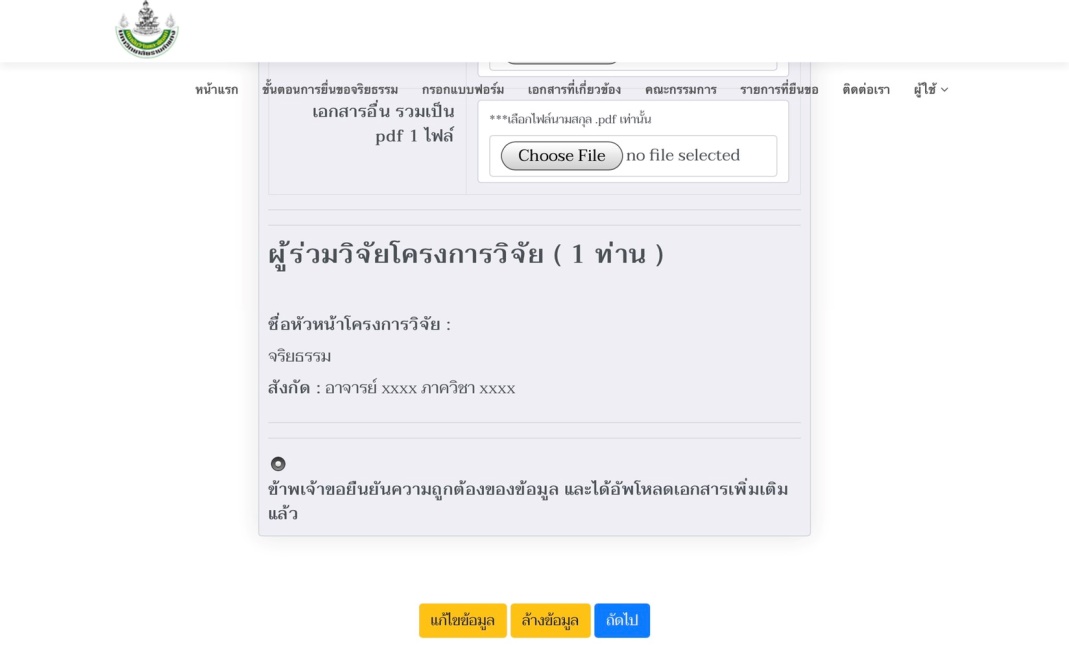 ๑๒. นำแบบฟอร์มการขอรับการพิจารณาจริยธรรมการวิจัยที่เกี่ยวข้องกับมนุษย์ที่ได้รับเลขกำกับแล้ว เพื่อใช้เป็นเอกสารแนบร่วมกับเอกสารอื่นๆ ตามที่ระบุไว้ใน “บันทึกข้อความนำส่งจริยธรรม”ตามตัวอย่างบันทึกข้อความด้านล่าง	บันทึกข้อความ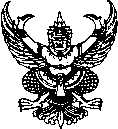 ส่วนราชการ    คณะxxxx  โทร.  ๐ ๒๓๑๐ xxxx                                  ที่  อว xxxx.xx/	วันที่    xx  มกราคม  ๒๕๖x           เรื่อง   ขอส่งโครงการวิจัยเพื่อขอรับการพิจารณาจริยธรรมการวิจัยเรียน	ผู้อำนวยการสถาบันวิจัยและพัฒนา (ผ่านคณบดีคณะxxxx)ด้วยข้าพเจ้า อาจารย์ xxxx xxxxxx อาจารย์ประจำคณะ xxxxxx  ได้รับทุนอุดหนุนการวิจัยประเภทมหาวิทยาลัย (งบรายได้) ปีงบประมาณ ๒๕๖x จากมหาวิทยาลัยรามคำแหง เพื่อดำเนินการโครงการวิจัยเรื่อง “xxxxxx” ซึ่งต้องเก็บ ข้อมูลในมนุษย์ โครงการวิจัยดังกล่าวต้องได้รับการรับรองจริยธรรมการวิจัยในมนุษย์จากคณะกรรมการฝ่ายจริยธรรมการวิจัยที่เกี่ยวข้องกับมนุษย์ ก่อนดำเนินการจัดเก็บข้อมูล โดยโครงการวิจัยนี้กำหนดแผนระยะเวลาดำเนินการรวม xx เดือนเริ่มตั้งแต่วันที่ xx มกราคม พ.ศ. ๒๕๖x ถึงวันที่ xx สิงหาคม พ.ศ. ๒๕๖xเพื่อให้โครงการวิจัยสามารถดำเนินการได้ตามแผนการวิจัย โดยสอดคล้องเป็นไปตามข้อกำหนดด้านจริยธรรมการวิจัย จึงขอส่งโครงการวิจัยเพื่อขอรับการพิจารณาจริยธรรมการวิจัยที่เกี่ยวข้องกับมนุษย์ ประกอบด้วยเอกสารดังนี้๑. แบบฟอร์มการขอรับการพิจารณาจริยธรรมการวิจัยที่เกี่ยวข้องกับมนุษย์๒. แบบเสนอโครงการวิจัย วจ.๑๓. แบบสอบถาม๔. บันทึกข้อความอนุมัติเงินอุดหนุนการวิจัยจึงเรียนมาเพื่อโปรดพิจารณา จักขอบพระคุณยิ่ง 	(อาจารย์ xxxx xxxxxx)	หัวหน้าโครงการวิจัย